                                             Отчет о проведении мероприятий по  Всероссийской акции «Урок цифры»                                          по теме «Большие данные»   в МБОУ СОШ № 1 №Информация в произвольной форме (расписать о мероприятиях, датах проведения, формах проведения, о  приглашенных гостях )Количество      уч-сяклассыФото  ( вставить  в эту колонку )1В рамках всероссийского мероприятия «Урок Цифры» с 11 по 15 ноября в МБОУ СОШ №1 прошли тематические уроки и внеурочные занятия «Большие данные»На Уроке школьники познакомились с понятием большие данные, их источниками, сферами использования и инструментами анализа. Самые юные участники Урока — с 1-го по 4-ый класс смогли найти в доме и на улице виртуального города объекты, собирающие данные, и узнали, как эти данные можно использовать. Учащиеся 5-6 классов приняли участие в интеллектуальной битве роботов. Школьники постарше попробовали себя в роли видеоблогера и администратора интернет-магазина, изучая статистику просмотров и покупок, чтобы выбрать самые популярные категории видео и товаров. Старшеклассники проанализировали отрывок переписки в чате, чтобы понять, какие интересы объединяют ребят, и устроить вечеринку, на которой всем будет интересно и весело. Помимо этого, ученики 5-11-х классов прошли профориентационный тест и узнали, какая профессия из области больших данных подходит им больше всего.Учащиеся 1-11 класса просмотрели мотивационный ролик.  Участники акции на «Уроке цифры» по теме «Большие данные» узнали, что такое большие данные и откуда они появляются, как их анализируют и для чего используют, а также познакомились с новыми профессиями в области больших данных.Полученные знания были отработаны в игровой форме на тематическом онлайн-тренажере.3051-11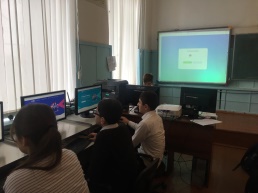 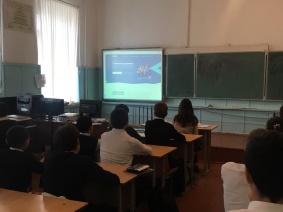 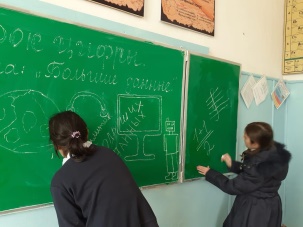 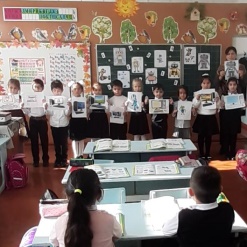 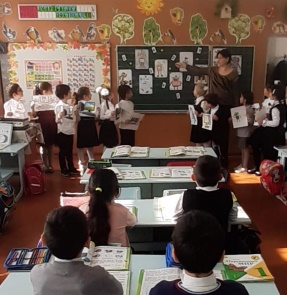 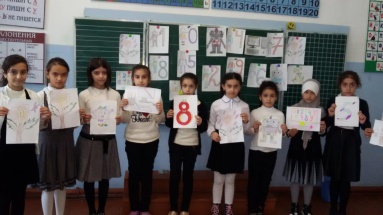 